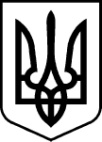 РАХІВСЬКА РАЙОННА державна адміністраціязАКАРПАТСЬКОЇ ОБЛАСТІрАХІВСЬКА РАЙОННА ВІЙСЬКОВА адміністраціяРОЗПОРЯДЖЕННЯ12.08.2022	                                     м. Рахів                                                        № 56Про внесення змін до розпорядження голови райдержадміністрації від11.05.2018 № 157 ,,Про районний міжвідомчий оперативний штаб із координації проведення оздоровлення та відпочинку дітей’’Відповідно до статей 4, 15 і 28 Закону України „Про правовий режим воєнного стану”, указів Президента України від 24 лютого 2022 року № 64/2022 „Про введення воєнного стану в Україні”, № 68/2022 „Про утворення військових адміністрацій”, розпорядження Кабінету Міністрів України від 24 лютого 2022 року № 181-р „Питання запровадження та забезпечення здійснення заходів правового режиму воєнного стану в Україні”, статей 6 і 22 Закону України „Про місцеві державні адміністрації”, Закону України „Про оздоровлення та відпочинок дітей”, Регіональної програми оздоровлення та відпочинку дітей і розвитку мережі дитячих закладів оздоровлення та відпочинку на 2022 ‒ 2025 роки, затвердженої рішенням обласної ради від 02.12.2021 № 465, розпорядження голови обласної державної адміністрації -  начальника обласної  військової адміністрації від 15.06.2022  № 260   ,,Про організацію оздоровлення та відпочинку дітей у 2022 році’’, з метою координації та належної організації оздоровлення, відпочинку дітей у період воєнного стану в 2022 році: 	1.  Додаток до розпорядження  голови райдержадміністрації 11.05.2018     № 157 „Про районний  міжвідомчий оперативний штаб із координації проведення оздоровлення та відпочинку дітей’’ викласти  у новій редакції, що додається.2. Контроль за виконанням цього розпорядження покласти на заступника голови районної державної адміністрації – начальника районної військової адміністрації Кобасу Н.Ю.СКЛАДрайонного міжвідомчого оперативного штабу із координації проведення оздоровлення та відпочинку дітей Голова районного міжвідомчого оперативного штабуЗаступник голови районного міжвідомчого оперативного штабуСекретар районного міжвідомчого оперативного штабуЧлени районного  міжвідомчого оперативного штабу:Начальник управління соціального захисту населення та наданнясоціальних послуг                                                                        Марія СПАСЮКГолова районної державної адміністрації – начальник районної  військової адміністрації                                                           Олександр НЕБИЛАДодаток до розпорядження12.08.2022 № 56КОБАСА Наталія Юріївназаступник голови районної державної адміністрації – начальника районної військової адміністраціїСПАСЮКМарія Юріївнаначальник управління соціального захисту населення та надання соціальних послуг ЄМЧЕНКООльга Ярославівназаступник начальника відділу персоніфікованого обліку та обслуговування пільгових категорій населення, сім’ї  та жінок управління соціального захисту населення та надання соціальних послуг АНДРАЩУК                      Людвіг Степановичголовний державний інспектор відділу нагляду у будівництві енергетиці машинобудуванні котлонагляді та на виробництвах і об’єктах підвищеної небезпеки управління Держпраці у Закарпатській області (за згодою)БРОЙСАМарина Василівна головний спеціаліст відділу персоніфікованого обліку та обслуговування пільгових категорій населення, сім’ї та жінок управління соціального захисту населення та надання соціальних послуг КОКІШОлена Павлівнаначальник служби у справах дітей МАСКАЛЮКПавло Михайловичв.о. начальника Рахівського районного управління головного управління Державної           2служби з надзвичайних ситуацій у Закарпатській області (за згодою)НЕГРЯ Василь Михайловичначальник Рахівського районного відділу поліції Головного управління Національної поліції в Закарпатській області (за згодою)РОГОЖАНРоман Івановичначальник відділу фінансів САВЧУКНаталія Володимирівнаначальник відділу  статистики у Рахівському районі (за згодою)СИМУЛИК Володимир Корнелійович директор комунального некомерційного підприємства ,,Рахівська районна лікарня’’        (за згодою)СЕРАТОРЛюбов Пантелеймонівнаначальник відділу  Державного нагляду за дотриманням санітарного законодавства Рахівського районного  управління Головного управління Держпродспоживслужби в Закарпатській області (за згодою)ЯВОРСЬКАМарія Василівнафельдшер санітарний  районної філії державної установи  „Закарпатський обласний лабораторний центр Держсанепідслужби України” (за згодою)